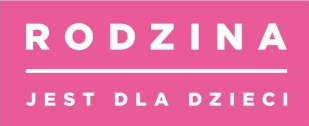 			Łódź, dnia 22.01.2024 r.Nr postępowania: 1/2024 SPECYFIKACJA WARUNKÓW ZAMÓWIENIA (dalej: SWZ) Nazwa zamówienia:Likwidacja barier architektonicznych dla osób ze szczególnymi potrzebami w ramach projektu: „Otwarci na zmiany – Centrum Administracyjne Pieczy Zastępczej” dofinansowanego ze środków PFRON w ramach programu „Dostępna przestrzeń publiczna”. NAZWA ORAZ ADRES ZAMAWIAJĄCEGO ORAZ PROWADZĄCEGO POSTĘPOWANIE:Nazwa Zamawiającego:		Miasto Łódź – Centrum Administracyjne Pieczy ZastępczejAdres Zamawiającego : 			              ul. Małachowskiego 74Kod miejscowości: 				90 - 159 ŁódźAdres strony internetowej, na której jest prowadzone postępowanie i na której będą dostępne wszelkie dokumenty związane z prowadzoną procedurą: https://ezamowienia.gov.pl/mp-client/tenders/ocds-148610-4c90b116-b38f-11ee-a66a-5e0e9a75a9a0Identyfikator postępowania: (e-Zamówienia): ocds-148610-4c90b116-b38f-11ee-a66a-5e0e9a75a9a0Miejsce publikacji ogłoszenia: Biuletyn Zamówień Publicznych: https://ezamowienia.gov.pl/pl/ oraz strona internetowa Zamawiającego: https://bip.uml.lodz.pl/urzad-miasta/przetargi/zamowienia-publiczne-powyzej-30000-euro-zamowienia-o-wartosci-przekraczajacej-kwote-130-000-zl/Przedmiotowe postępowanie prowadzone jest przy użyciu środków komunikacji elektronicznej. Składanie ofert następuje za pośrednictwem Formularza do złożenia, zmiany, wycofania oferty lub wniosku na Platformie e-Zamówienia pod adresem https://ezamowienia.gov.pl.UWAGA : Zgodnie z art. 61 oraz art. 63 ust. 2 ustawy z dnia 11 września 2019 r. Prawo zamówień publicznych  komunikacja w postępowaniu odbywa się wyłącznie przy użyciu środków komunikacji elektronicznej, pliki należy opatrzyć: - kwalifikowanym podpisem elektronicznym, - podpisem zaufanym, - lub podpisem osobistymWartość zamówienia nie przekracza progów unijnych określonych na podstawie art. 3  ustawy z 11 września 2019 r. – Prawo zamówień publicznych (Dz.U. poz. 2023 poz. 1605 ze zm.).Spis treści:Rozdział I – Informacje ogólneTryb udzielenia zamówieniaWykonawcy/podwykonawcy/wykonawcy ubiegający się wspólnie o zamówienie/poleganie na zasobach innych podmiotówKomunikacja w postępowaniu/Pytania do SWZWizja lokalnaPodział zamówienia na częściOferty wariantoweKatalogi elektroniczne Umowa ramowaAukcja elektronicznaZamówienia, o których mowa w art. 214 ust. 1 pkt 7 i 8 ustawy PzpRozliczenia w walutach obcychZwrot kosztów udziału w postępowaniuZaliczki na poczet udzielenia zamówieniaUnieważnienie postępowaniaPouczenie o środkach ochrony prawnejOchrona danych osobowych zebranych przez zamawiającego w toku postępowaniaRozdział II – Wymagania stawiane Wykonawcy Przedmiot zamówieniaRozwiązania równoważneWymagania w zakresie zatrudniania przez wykonawcę lub podwykonawcę osób na podstawie stosunku pracy – art. 95 ust. 1 ustawy PzpWymagania w zakresie zatrudnienia osób, o których mowa w art. 96 ust. 2 pkt 2 ustawy PzpInformacja o przedmiotowych środkach dowodowychTermin wykonania zamówienia Informacja o warunkach udziału w postępowaniu o udzielenie zamówieniaPodstawy wykluczeniaOświadczenie i dokumenty, jakie zobowiązani są dostarczyć Wykonawcy w celu potwierdzenia spełnienia warunków udziału w postępowaniu oraz wykazania podstaw wykluczenia Forma i postać składanych oświadczeń/dokumentów oraz ofertyWymagania dotyczące wadiumOpis sposobu przygotowania ofert oraz pytania do postępowaniaOpis sposobu obliczenia cenyRozdział III – Informacje o przebiegu postępowaniaTermin składania i otwarcia ofertTermin związania ofertąOpis kryteriów oceny ofert wraz z podaniem wag tych kryteriów i sposobu oceny ofertNegocjacje w celu ulepszenia ofert oraz wybór najkorzystniejszej ofertyProjektowane postanowienia umowy w sprawie zamówienia publicznego, które zostaną wprowadzone do umowy w sprawie zamówienia publicznegoZabezpieczenie należytego wykonania umowy Informacje o formalnościach, jakie muszą zostać dopełnione po wyborze oferty w celu zawarcia umowy w sprawie zamówienia publicznegoRozdział I - Informacje ogólneTryb udzielenia zamówieniaPostępowanie o udzielenie zamówienia publicznego prowadzone jest w trybie podstawowy, 
o którym mowa w art. 275 pkt 2 ustawy z 11 września 2019 r. – Prawo zamówień publicznych (Dz.U. poz. 2023 poz. 1605 ze zm.) – dalej: ustawa Pzp, w którym w odpowiedzi na ogłoszenie 
o zamówieniu oferty mogą składać wszyscy zainteresowani Wykonawcy, a następnie Zamawiający może przeprowadzić negocjacje w celu ulepszenia ofert, które podlegają ocenie w ramach kryteriów oceny ofert, o ile przewidział taką możliwość, a po zakończeniu negocjacji Zamawiający zaprasza Wykonawców do składania ofert dodatkowych.Negocjacje treści oferty:- nie mogą prowadzić do zmiany SWZ;- dotyczą wyłącznie tych elementów treści oferty, które podlegają ocenie w ramach kryteriów oceny ofert;c)	Prowadzone negocjacje mają charakter poufny. Zamawiający udostępnia oferty wraz 
z załącznikami złożone w odpowiedzi na ogłoszenie o zamówieniu niezwłocznie po otwarciu ofert, nie później niż w terminie 3 dni od dnia ich otwarcia.d) Zamawiający informuje równocześnie wszystkich Wykonawców, których oferty zostały złożone 
w odpowiedzi na ogłoszenie o zamówienia nie zostały odrzucone, o zakończeniu negocjacji oraz zaprasza ich do składania ofert dodatkowych. e) Zamawiający wyznacza termin na złożenie ofert dodatkowych z uwzględnieniem czasu potrzebnego na przygotowanie tych ofert z tym, że termin ten nie może być krótszy niż 5 dni od dnia przekazania do składania ofert dodatkowych.f) Wykonawca może złożyć jedną ofertę dodatkową, która zawiera nowe propozycje w zakresie treści oferty podlegającej ocenie w ramach kryteriów oceny wskazanych w zaproszenie do negocjacji.g) Oferta przestaje wiązać Wykonawcę w zakresie, w jakim złoży on ofertę dodatkową zawierającą korzystniejsze propozycje w ramach każdego z kryteriów oceny ofert wskazanych w zaproszeniu do negocjacji.h) Oferta dodatkowa, która jest mniej korzystna w którymkolwiek z kryteriów oceny ofert wskazanych w zaproszeniu do negocjacji niż złożona  w odpowiedzi na ogłoszenie o zamówieniu, podlega odrzuceniu.i) Zamawiający nie przewiduje możliwości ograniczenia liczby Wykonawców, których zaprosi do negocjacji.Wykonawcy/podwykonawcy/wykonawcy ubiegający się wspólnie o zamówienie/poleganie na zasobach innych podmiotówWykonawcy:Wykonawcą jest osoba fizyczna, osoba prawna albo jednostka organizacyjna nieposiadająca osobowości prawnej, która oferuje na rynku wykonanie robót budowlanych lub obiektu budowlanego, dostawę produktów lub świadczenie usług lub ubiega się o udzielenie zamówienia, złożyła ofertę lub zawarła umowę w sprawie zamówienia publicznego.Zamawiający nie zastrzega możliwości ubiegania się o udzielenie zamówienia wyłącznie przez wykonawców, o których mowa w art. 94 ustawy Pzp, tj. mających status zakładu pracy chronionej, spółdzielnie socjalne oraz innych wykonawców, których głównym celem lub głównym celem działalności ich wyodrębnionych organizacyjnie jednostek, które będą realizowały zamówienie, jest społeczna i zawodowa integracja osób społecznie marginalizowanych.Zamówienie może zostać udzielone wykonawcy, który:– spełnia warunki udziału w postępowaniu opisane w SWZ, – nie podlega wykluczeniu na podstawie art. 108 ust. 1 ustawy Pzp, – złożył ofertę niepodlegającą odrzuceniu na podstawie art. 226 ust. 1 ustawy Pzp.Gdy umocowanie osoby składającej ofertę nie wynika z dokumentów rejestrowych, Wykonawca, który składa ofertę za pośrednictwem pełnomocnika, powinien dołączyć do oferty dokument pełnomocnictwa obejmujący swym zakresem umocowanie do złożenia oferty lub do złożenia oferty i podpisania umowy. Pełnomocnictwo powinno zostać złożone w formie elektronicznej lub w postaci elektronicznej opatrzonej podpisem zaufanym, lub podpisem osobistym. Dopuszcza się również przedłożenie elektronicznej kopii pełnomocnictwa poświadczonej za zgodność z oryginałem przez notariusza, tj. podpisanej kwalifikowanym podpisem elektronicznym osoby posiadającej uprawnienia notariusza.Jeżeli Wykonawca ma siedzibę lub miejsce zamieszkania poza terytorium Rzeczypospolitej Polskiej w celu potwierdzenia braku podstaw do wykluczenia zamiast odpisu z Krajowego Rejestru Sądowego lub Centralnej Ewidencji i Informacji o Działalności Gospodarczej w zakresie art. 109 ust. 1 pkt 4 ustawy Pzp sporządzonego nie wcześniej niż 3 miesiące przed jego złożeniem (jeżeli odrębne przepisy wymagają wpisu do rejestru lub ewidencji), składa dokument lub dokumenty wystawione w kraju, w którym ma siedzibę lub miejsce zamieszkania, potwierdzające odpowiednio,  że nie otwarto jego likwidacji ani nie ogłoszono upadłości. Jeżeli w kraju, w którym Wykonawca ma siedzibę  lub miejsce zamieszkania, nie wydaje się dokumentów, o których mowa w pkt. g) zastępuje się je w całości lub części dokumentem zawierającym  odpowiednio oświadczenie Wykonawcy, ze wskazaniem osoby lub osób uprawnionych do jego reprezentacji, złożone przed notariuszem lub przed organem sądowym administracyjnym albo organem samorządu zawodowego lub gospodarczego właściwym ze względu na siedzibę lub miejsce zamieszkania Wykonawcy.Podwykonawcy:Wykonawca może powierzyć wykonanie części zamówienia podwykonawcom. Zamawiający wymaga, aby w przypadku powierzenia części zamówienia podwykonawcom, Wykonawca wskazał w ofercie części zamówienia, których wykonanie zamierza powierzyć podwykonawcom (o ile są  mu wiadome na tym etapie) nazwy (firmy) tych podwykonawców. Zamawiający nie wymaga wykazania podstaw do wykluczenia od podwykonawców.Wykonawcy ubiegający się wspólnie o zamówienie (spółki cywilne, konsorcja). W przypadku składania oferty przez Wykonawców wspólnie ubiegających się o udzielenie zamówienia (konsorcjum), Wykonawcy ustanawiają pełnomocnika do reprezentowania ich w postepowaniu albo reprezentowania ich w postępowaniu i zawarcia umowy (lider konsorcjum) .. Pełnomocnikiem konsorcjum jest Wykonawca, który zaloguje się na swoim profilu Wykonawcy 
i składając ofertę w zakładce „Wykonawca” doda pozostałych Wykonawców wpisując ich dane. Pełnomocnik konsorcjum pozostaje w kontakcie z Zamawiającym w toku postepowania i do niego Zamawiający kieruje informacje, korespondencję itp. Wszelkie oświadczenia pełnomocnika Zamawiający uzna za wiążące dla wszystkich Wykonawców składających ofertę wspólną. Nie dopuszcza się uczestnictwa któregokolwiek z Wykonawców wspólnie ubiegających się 
o udzielenie zamówienia w więcej niż jednej grupie Wykonawców wspólnie ubiegających się 
o udzielenie zamówienia. Niedopuszczalnym jest również złożenie przez któregokolwiek 
z Wykonawców wspólnie ubiegających się o udzielenie zamówienia, równocześnie oferty indywidualnej oraz w ramach grupy Wykonawców wspólnie ubiegających się o udzielenie zamówienia.Wspólnicy spółki cywilnej są traktowani jak Wykonawcy składający ofertę wspólną. Pełnomocnictwo powinno być załączone do oferty.Pełnomocnictwo powinno zostać złożone w formie elektronicznej lub w postaci elektronicznej opatrzonej podpisem zaufanym, lub podpisem osobistym. Dopuszcza się również przedłożenie elektronicznej kopii dokumentu poświadczonej za zgodność z oryginałem przez notariusza, tj. podpisanej kwalifikowanym podpisem elektronicznym osoby posiadającej uprawnienia notariusza.W przypadku Wykonawców wspólnie ubiegających się o udzielenie zamówienia, żaden z nich nie może podlegać wykluczeniu na podstawie art. 108 ust. 1 ustawy Pzp.W przypadku Wykonawców wspólnie ubiegających się o zamówienie, oświadczenie o którym mowa w art. 125 ust. 1 ustawy Pzp – załącznik 3a i 4a do Zaproszenia, składa każdy 
z Wykonawców. Oświadczenia te potwierdzają brak podstaw wykluczenia  z postępowania oraz spełnienia warunków udziału w postępowaniu, w zakresie jakim każdy z Wykonawców wykazuje spełnianie warunków udziału w postępowaniu.  Wykonawcy wspólnie ubiegający się o zamówienie dołączają do oferty oświadczenie, z którego wynika, że roboty budowlane wykonują poszczególni Wykonawcy (zgodnie z załącznikiem 
8 do SWZ).Wykonawcy składają oświadczenie (załącznik nr 8 do SWZ) w formie elektronicznej lub w postaci elektronicznej opatrzonej podpisem zaufanym, lub podpisem osobistym osoby upoważnionej do reprezentowania wykonawców zgodnie z formą reprezentacji określoną w dokumencie rejestrowym właściwym dla formy organizacyjnej lub innym dokumencie.Wszelka korespondencja będzie prowadzona przez Zamawiającego wyłącznie z pełnomocnikiem.Zamawiający nie wymaga od Wykonawców wspólnie ubiegających się o zamówienia posiadania określonej formy prawnej w celu złożenia oferty.W przypadku zawarcia umowy z Wykonawcom wspólnie ubiegającym się o zamówienie Zamawiający żąda przed zawarciem umowy w sprawie zamówienia publicznego kopii umowy regulującej współpracę tych Wykonawców.Zamawiający w stosunku do Wykonawców wspólnie ubiegających się o zamówienie 
w odniesieniu do warunków dotyczących zdolności technicznej lub zawodowej – dopuszcza łączne spełnienie warunków przez Wykonawców.Zamawiający na potwierdzenie braku podstaw wykluczenia, o którym mowa w art. 7 ust. 1 ustawy z dnia 13 kwietnia 2022 r. o szczególnych rozwiązaniach w zakresie przeciwdziałania wspieraniu agresji na Ukrainę oraz służących ochronie bezpieczeństwa narodowego 
(Dz. U. z 2023 r. poz. 129) będzie żądał od Wykonawców wspólnie ubiegających się                         o zamówienie, którzy złożyli najkorzystniejszą ofertę oświadczenie stanowiące załącznik nr 9a do SWZ .Dodatkowo Zamawiający będzie żądał od Wykonawcy wspólnie ubiegającego się o zamówienie (jeśli złożyli najkorzystniejszą ofertę) oświadczenia w celu  potwierdzenia aktualność informacji zawartych w oświadczeniu, o którym mowa w art. 125 ust. 1 ustawy Pzp,).Zamawiający na potwierdzenie spełnienia warunków udziału w postępowaniu w zakresie posiadania zdolności technicznej lub zawodowej będzie żądał od Wykonawców wspólnie ubiegających się o zamówienie, który złożył najkorzystniejszą ofertę złożenia Wykazu osób skierowanych do realizacji zamówienia – załącznik nr 5 do SWZ.Poleganie na zasobach innych podmiotów: Wykonawca może w celu potwierdzenia spełnienia warunków udziału w postępowaniu 
w stosownych sytuacjach oraz w odniesieniu do konkretnego zamówienia lub jego części, polegać na zdolnościach technicznych lub zawodowych lub sytuacji finansowej lub ekonomicznej podmiotów udostępniających zasoby, niezależnie od charakteru prawnego łączącego go z nim stosunków prawnych.Wykonawca, w przypadku polegania na zdolnościach lub sytuacji podmiotów udostępniających zasoby, przedstawia, wraz z oświadczeniem, o spełnieniu warunków udziału w postępowaniu oraz braku podstaw do wykluczenia, także oświadczenie podmiotu udostępniającego zasoby, potwierdzające brak podstaw wykluczenia tego podmiotu oraz odpowiednio spełnianie warunków udziału w postępowaniu, w zakresie, w jakim Wykonawca powołuje się na jego zasoby (Załącznik 3b i Załącznik 4b do SWZ).W odniesieniu do warunków dotyczących wykształcenia, kwalifikacji zawodowych lub doświadczenia Wykonawcy mogą polegać na zdolnościach podmiotów udostępniających zasoby, jeśli podmioty te wykonają roboty budowlane lub usługi, do realizacji których te zdolności są wymagane.Zamawiający na potwierdzenie braku podstaw wykluczenia, o którym mowa w art. 7 ust. 1 ustawy  z dnia 13 kwietnia 2022 r. o szczególnych rozwiązaniach w zakresie przeciwdziałania wspieraniu agresji na Ukrainę oraz służących ochronie bezpieczeństwa narodowego 
(Dz. U. z 2023 r. poz. 129) od Wykonawcy najkorzystniejszego, który powołuje się na zasoby innych podmiotów będzie żądał oświadczenia – załącznik nr 9b potwierdzającego aktualność informacji zawartych w oświadczeniu, o którym mowa w art. 125 ust. 1 ustawy Pzp.Wykonawca, który polega na zdolnościach lub sytuacji podmiotów udostępniających zasoby, składa, wraz z ofertą, zobowiązanie podmiotu udostępniającego zasoby do oddania mu do dyspozycji niezbędnych zasobów na potrzeby realizacji danego zamówienia lub inny podmiotowy środek dowodowy potwierdzający, że Wykonawca realizując zamówienie, będzie dysponował niezbędnymi zasobami tych podmiotów. Wzór zobowiązania stanowi Załącznik nr 7 do SWZ. Zobowiązanie podmiotu udostępniającego zasoby, o którym mowa w pkt d) potwierdza, że stosunek łączący Wykonawcę z podmiotami udostępniającymi zasoby gwarantuje rzeczywisty dostęp do tych zasobów oraz określa w szczególności:zakres dostępnych Wykonawcy zasobów podmiotu udostępniającego zasoby;sposób i okres udostępnienia Wykonawcy i wykorzystania przez niego zasobów podmiotu udostępniającego te zasoby przy wykonywaniu zamówienia;czy i w jakim zakresie podmiot udostępniający zasoby, na zdolnościach którego Wykonawca polega w odniesieniu do warunków udziału w postępowaniu dotyczących wykształcenia, kwalifikacji zawodowych lub doświadczenia, zrealizuje roboty budowlane lub usługi, których wskazane zdolności dotyczą.Zobowiązanie musi być złożone w formie elektronicznej lub w postaci elektronicznej opatrzonej podpisem zaufanym, lub podpisem osobistym osoby upoważnionej do reprezentowania wykonawców zgodnie z formą reprezentacji określoną w dokumencie rejestrowym właściwym dla formy organizacyjnej lub innym dokumencie.Zamawiający ocenia, czy udostępniane Wykonawcy przez podmioty udostępniające zasoby zdolności techniczne lub zawodowe lub ich sytuacja finansowa lub ekonomiczna, pozwalają na wykazanie przez Wykonawcę spełniania warunków udziału w postępowaniu, a także bada, czy nie zachodzą wobec tego podmiotu podstawy wykluczenia, które zostały przewidziane względem Wykonawcy.Jeżeli zdolności techniczne lub zawodowe, sytuacja ekonomiczna lub finansowa podmiotu udostępniającego zasoby nie potwierdzają spełniania przez Wykonawcę warunków udziału 
w postępowaniu lub zachodzą wobec tego podmiotu podstawy wykluczenia, Zamawiający żąda, aby Wykonawca w terminie określonym przez Zamawiającego zastąpił ten podmiot innym podmiotem lub podmiotami albo wykazał, że samodzielnie spełnia warunki udziału 
w postępowaniu.Podmiot, który zobowiązał się do udostępnienia zasobów, odpowiada solidarnie z Wykonawcą, który polega na jego sytuacji finansowej lub ekonomicznej, za szkodę poniesioną przez Zamawiającego powstałą wskutek nieudostępnienia tych zasobów, chyba że za nieudostępnienie zasobów podmiot ten nie ponosi winy.Wykonawca nie może, po upływie terminu składania wniosków o dopuszczenie do udziału 
w postępowaniu albo ofert, powoływać się na zdolności lub sytuację podmiotów udostępniających zasoby, jeżeli na etapie składania wniosków o dopuszczenie do udziału 
w postępowaniu albo ofert nie polegał on w danym zakresie na zdolnościach lub sytuacji podmiotów udostępniających zasoby.Komunikacja w postępowaniuW postępowaniu o udzielenie zamówienia komunikacja między Zamawiającym a  Wykonawcami, 
w szczególności  składanie  ofert, wymiana informacji oraz przekazywanie dokumentów lub oświadczeń, odbywa się przy użyciu Platformy e-Zamówienia, która jest dostępna pod adresem https://ezamowienia.gov.pl.Korzystanie z platformy jest bezpłatne.Postępowanie można wyszukać również ze strony głównej Platformy e-Zamówienia (przycisk „Przeglądaj postępowania/konkursy”).Wykonawca zamierzający wziąć udział w postępowaniu o udzielenie zamówienia publicznego musi posiadać konto podmiotu „Wykonawca” na Platformie e-Zamówienia. Szczegółowe informacje na temat zakładania kont podmiotów oraz zasady i warunki korzystania z Platformy 
e-Zamówienia określa Regulamin Platformy e-Zamówienia, dostępny na stronie internetowej https://ezamowienia.gov.pl  oraz informacje za-mieszczone w zakładce „Centrum Pomocy”/Komunikacja w postępowaniu.Przeglądanie i pobieranie publicznej treści dokumentacji postępowania nie wymaga posiadania konta na Platformie e-Zamówienia ani logowania.Sposób sporządzenia dokumentów elektronicznych lub dokumentów elektronicznych będących kopią elektroniczną treści zapisanej w postaci papierowej (cyfrowe odwzorowania) musi być zgodny z wymaganiami określonymi w rozporządzeniu Prezesa Rady Ministrów w sprawie wymagań dla dokumentów elektronicznych.Dokumenty elektroniczne, o których mowa w § 2 ust. 1 rozporządzenia Prezesa Rady Ministrów 
w sprawie wymagań dla dokumentów elektronicznych, sporządza się w postaci elektronicznej, 
w formatach danych określonych w przepisach rozporządzenia Rady Ministrów w sprawie Krajowych Ram Interoperacyjności, z uwzględnieniem rodzaju przekazywanych danych 
i przekazuje się jako załączniki.Informacje, oświadczenia lub dokumenty, inne niż wymienione w § 2 ust. 1 Rozporządzenia Prezesa Rady Ministrów w sprawie wymagań dla dokumentów elektronicznych, przekazywane 
w postępowaniu sporządza się w postaci elektronicznej:w formatach danych określonych w przepisach rozporządzenia Rady Ministrów w sprawie Krajowych Ram Interoperacyjności (i przekazuje się jako załącznik), lub jako tekst wpisany bezpośrednio do wiadomości przekazywanej przy użyciu środków komunikacji elektronicznej (np. w treści wiadomości e-mail lub w treści „Formularza do komunikacji”). 9.	Jeżeli dokumenty elektroniczne, przekazywane przy użyciu środków komunikacji elektronicznej, zawierają informacje stanowiące tajemnicę przedsiębiorstwa w rozumieniu przepisów ustawy 
z dnia 16 kwietnia 1993 r. o zwalczaniu nieuczciwej konkurencji (t.j. Dz. U. z 2022 r. poz. 1233) Wykonawca, w celu utrzymania w poufności tych informacji, przekazuje je w wydzielonym 
i odpowiednio oznaczonym pliku, wraz z jednoczesnym zaznaczeniem w nazwie pliku „Dokument stanowiący tajemnicę przedsiębiorstwa”. 10.	Komunikacja w postępowaniu, z wyłączeniem składania ofert, odbywa się drogą elektroniczną za pośrednictwem formularzy do komunikacji dostępnych w zakładce „Formularze” („Formularze do komunikacji”). Za pośrednictwem „Formularzy do komunikacji” odbywa się w szczególności przekazywanie wezwań i zawiadomień, zadawanie pytań i udzielanie odpowiedzi. Formularze do komunikacji umożliwiają również dołączenie załącznika do przesyłanej wiadomości (przycisk „dodaj załącznik”). 11.	W przypadku załączników, które są zgodnie z ustawą Pzp lub rozporządzeniem Prezesa Rady Ministrów w sprawie wymagań dla dokumentów elektronicznych opatrzone kwalifikowanym podpisem elektronicznym, podpisem zaufanym lub podpisem osobistym, mogą być opatrzone, zgodnie z wyborem wykonawcy/wykonawcy wspólnie ubiegającego się o udzielenie zamówienia/podmiotu udostępniającego zasoby, podpisem typu zewnętrznego lub wewnętrznego. W zależności od rodzaju podpisu i jego typu (zewnętrzny, wewnętrzny) dodaje się uprzednio podpisane dokumenty wraz z wygenerowanym plikiem podpisu (typ zewnętrzny) lub dokument z wszytym podpisem (typ wewnętrzny). 12.	Możliwość korzystania w postępowaniu z „Formularzy do komunikacji” w pełnym zakresie wymaga posiadania konta „Wykonawcy” na Platformie e-Zamówienia oraz zalogowania się na Platformie e-Zamówienia. Do korzystania z „Formularzy do komunikacji” służących do zadawania pytań dotyczących treści dokumentów zamówienia wystarczające jest posiadanie tzw. konta uproszczonego na Platformie e-Zamówienia. 13.	Wszystkie wysłane i odebrane w postępowaniu przez wykonawcę wiadomości widoczne są po zalogowaniu w podglądzie postępowania w zakładce „Komunikacja”. 14.	Maksymalny rozmiar plików przesyłanych za pośrednictwem „Formularzy do komunikacji” wynosi 150 MB (wielkość ta dotyczy plików przesyłanych jako załączniki do jednego formularza). 15.	Minimalne wymagania techniczne dotyczące sprzętu używanego w celu korzystania z usług Platformy e-Zamówienia oraz informacje dotyczące specyfikacji połączenia określa Regulamin Platformy e-Zamówienia. 16.	W przypadku problemów technicznych i awarii związanych z funkcjonowaniem Platformy 
e-Zamówienia użytkownicy mogą skorzystać ze wsparcia technicznego dostępnego pod numerem telefonu (32) 77 88 999 lub drogą elektroniczną poprzez formularz udostępniony na stronie internetowej https://ezamowienia.gov.pl w zakładce „Zgłoś problem”.17. Oferta musi być sporządzona w języku polskim, w postaci elektronicznej w formacie danych: .pdf, .doc, .docx, .rtf lub .xps i opatrzona kwalifikowanym podpisem elektronicznym, podpisem zaufanym lub podpisem osobistym.18. Wykonawca w celu poprawnego zaszyfrowania oferty powinien mieć zainstalowany na komputerze .NET Framework 19. Aplikacja działa na platformie Windows (Vista SP2, 7, 8, 10). Aplikacja nie jest dostępna dla systemu Linux i MAC OS.20. Do przygotowania oferty konieczne jest posiadanie przez osobę upoważnioną do reprezentowania Wykonawcy kwalifikowanego podpisu elektronicznego, podpisu osobistego lub podpisu zaufanego.21. Jeżeli na ofertę składa się kilka dokumentów, Wykonawca powinien stworzyć folder, do którego przeniesie wszystkie dokumenty oferty, podpisane kwalifikowanym podpisem elektronicznym, podpisem zaufanym lub podpisem osobistym. Następnie taki folder powinien zostać skompresowany do formatu .zip (bez nadawania mu haseł i bez szyfrowania). W kolejnym kroku za pośrednictwem Aplikacji do szyfrowania Wykonawca zaszyfruje folder zawierający dokumenty składające się na ofertę.22. Oferta, oświadczenie o niepodleganiu wykluczeniu i spełnianiu warunków udziału 
w postepowaniu oraz pozostałe dokumenty, muszą być złożone w oryginale tj. w formie elektronicznej lub postaci elektronicznej opatrzonej podpisem zaufanym lub podpisem osobistym. 23. Dokumenty sporządzone w języku obcym są składane wraz z tłumaczeniem na język polski.24. Dokumenty dotyczące treści oferty są składane w oryginale lub kopii poświadczonej za zgodność z oryginałem przez wykonawcę na zasadach określonych w rozporządzeniu Prezesa Rady Ministrów z dnia 30 grudnia 2020 r. w sprawie sposobu sporządzania i przekazywania informacji oraz wymagań technicznych dla dokumentów elektronicznych oraz środków komunikacji elektronicznej w postępowaniu o udzielenie zamówienia publicznego lub konkursie (Dz.U. 2020 poz. 2452).25. Osoby do komunikacji ze strony Zamawiającego: Sołtys Dorota – Główny  Specjalista ds. zamówień publicznych, tel. 42 208 88 31, kom. 789 868 866, email: zamówienia@capz.lodz.pl oraz Ewa Tąborek-Parka, tel. 42 208 88 31, kom. 789 868 866, email: zamówienia@capz.lodz.plPytania do SWZKomunikacja w postępowaniu, z wyłączeniem składania ofert, odbywa się drogą elektroniczną za pośrednictwem formularzy do komunikacji dostępnych w zakładce „Formularze” („Formularze do komunikacji”). Za pośrednictwem „Formularzy do komunikacji” odbywa się w szczególności przekazywanie wezwań i zawiadomień, zadawanie pytań i udzielanie odpowiedzi. Formularze do komunikacji umożliwiają również dołączenie załącznika do przesyłanej wiadomości (przycisk „dodaj załącznik”).Jeżeli wniosek o wyjaśnienie treści SWZ wpłynie do Zamawiającego nie później niż 4 przed upływem terminu składania ofert, Zamawiający udzieli wyjaśnień niezwłocznie, jednak nie później niż na 2 dni przed upływem terminu składania ofert. Jeżeli wniosek o wyjaśnienie treści SWZ wpłynie po upływie terminu, o którym mowa powyżej, lub dotyczy udzielonych wyjaśnień, Zamawiający może udzielić wyjaśnień albo pozostawić wniosek bez rozpoznania. Zamawiający zamieści wyjaśnienia na stronie internetowej, na której udostępniono SWZ. Zamawiający może zwołać zebranie wszystkich Wykonawców w celu wyjaśnienia treści SWZ, 
w takim przypadku informację o terminie zebrania oraz informację z przebiegu zebrania, Zamawiający udostępnia na stronie internetowej prowadzonego postępowania. Treść zapytań wraz z wyjaśnieniami treści SWZ będzie zamieszczana na stronie internetowej prowadzonego postępowania.Przedłużenie terminu składania ofert nie wpływa na bieg terminu składania wniosku 
o wyjaśnienie treści SWZ.Wizja lokalnaZamawiający nie przewiduje obowiązku odbycia przez Wykonawcę wizji lokalnej do realizacji zamówienia dostępnych na miejscu u Zamawiającego. Zamawiający nie wymaga złożenia oferty po odbyciu wizji lokalnej. Zamawiający zaleca odbycie przez Wykonawcę wizji lokalnej, w celu zapoznania się z miejscem realizacji zamówienia. Osobą do kontaktu w sprawie wizji lokalnej jest: Dorota Sołtys, email: zamowienia@capz.lodz.pl   tel. 42 208 88 31 , tel. 789 868 866.Podział zamówienia na częściZamawiający nie dokonuje podziału zamówienia na części. Tym samym Zamawiający nie dopuszcza składania ofert częściowych, o których mowa w art. 7 pkt 15 ustawy Pzp.Powody niedokonania podziału:Stosownie do art. 91 ust. 2 ustawy Pzp, Zamawiający wyjaśnia, iż nie dokonał podziału zamówienia na części, ponieważ spowodowało by to nadmierne trudności w realizacji przedmiotu zamówienia oraz problemy ze skoordynowaniem działań Wykonawców dla całości inwestycji. Niepodzielenie zamówienia na części nie naruszy zasad uczciwej konkurencji i nie spowoduje ograniczenia możliwości ubiegania się o zamówienia mniejszym podmiotom. Wykonawcy nalężący do MŚP nie będą mieli trudności z jego całościowym wykonaniem. Ponadto nie dokonując podziału na części, uznając tę czynność proceduralną w niniejszym postępowaniu za bezcelową, ponieważ celem motywu 78 dyrektyw 2014/24/EU do takiej czynności jest min. umożliwienie ubiegania się 
o udzielenie zamówień publicznych o znacznych rozmiarach lub wielkości małych i średnim przedsiębiorstwom oraz zwiększeniem konkurencyjności, a niniejsze zamówienie niebędące zamówieniem o znacznych rozmiarach, w niepodzielonej postaci jest nadal dostępne i możliwe do realizacji przez mały i średni sektor przedsiębiorców i nie ogranicza konkurencji między Wykonawcami. Oferty wariantoweZamawiający:– nie dopuszcza możliwości,– nie wymaga złożenia oferty wariantowej, o której mowa w art. 92 ustawy Pzp tzn. oferty przewidującej odmienny sposób wykonania zamówienia niż określony w niniejszej SWZ.Katalogi elektroniczneZamawiający nie wymaga złożenia ofert w postaci katalogów elektronicznych, o których mowa w art. 93 ustawy Pzp.Umowa ramowaZamawiający nie przewiduje zawarcia umowy ramowej, o  której mowa w art. 311–315 ustawy Pzp.Aukcja elektronicznaZamawiający nie przewiduje przeprowadzenia aukcji elektronicznej, o  której mowa w art. 308 ust. 1 ustawy Pzp. Zamówienia, o których mowa w art. 214 ust. 1 pkt 7 i 8 ustawy PzpZamawiający nie przewiduje możliwość udzielania zamówień na podstawie art. 214 ust. 1 pkt 7  ustawy Pzp zamówienia polegającego na powtórzeniu podobnych usług lub robót budowlanych.Zamawiający przewiduje możliwość udzielania zamówień na podstawie art. 214 ust. 1 pkt 8  ustawy Pzp (dodatkowe roboty budowlane). Szczegółowe zapisy skorzystania z możliwości udzielenia dotychczasowemu Wykonawcy robót dodatkowych zostały określone we wzorze umowy – załącznik nr 6 do SWZ.Rozliczenia w walutach obcychZamawiający nie przewiduje rozliczenia w walutach obcych.Zwrot kosztów udziału w postępowaniuZamawiający nie przewiduje zwrotu kosztów udziału w postępowaniu. Zaliczki na poczet udzielenia zamówieniaZamawiający nie przewiduje udzielenia zaliczek na poczet wykonania zamówienia.Unieważnienie postępowaniaPoza możliwością unieważnienia postępowania o udzielenie zamówienia na podstawie przesłanek obligatoryjnych, o których mowa w art. 255 ustawy Pzp, Zamawiający unieważni postępowanie 
o udzielenie zamówienia,  na podstawie  art. 256 ustawy Pzp, tj. „Zamawiający może unieważnić postępowanie o udzielenie zamówienia odpowiednio przed upływem terminu do składania ofert, jeżeli wystąpiły okoliczności powodujące, że dalsze prowadzenie postępowania jest nieuzasadnione”.Pouczenie o środkach ochrony prawnejWykonawcom, a także innemu podmiotowi, jeżeli ma lub miał interes w uzyskaniu zamówienia oraz poniósł lub może ponieść szkodę w wyniku naruszenia przez zamawiającego przepisów ustawy, przysługują środki ochrony prawnej na zasadach przewidzianych w dziale IX ustawy Pzp 
(art. 505–590). Ochrona danych osobowychKlauzula informacyjna wynikająca z  art. 13 Rozporządzenia RODOZgodnie z rozporządzenia Parlamentu Europejskiego i Rady (UE) 2016/679 
z dnia 27 kwietnia 2016 r. w sprawie ochrony osób fizycznych w związku z przetwarzaniem danych osobowych i w sprawie swobodnego przepływu takich danych oraz uchylenia dyrektywy 95/46/WE (ogólne rozporządzenie o ochronie danych) (Dz. Urz. UE L 119z 04.05.2016, str. 1), dalej „RODO”, Zamawiający informuje, że: Administratorem danych osobowych jest Centrum Administracyjne Pieczy Zastępczej 
z siedzibą w Łodzi, przy ul. Małachowskiego 74 reprezentowane przez Dyrektora. Z Centrum można się skontaktować w następujący sposób:  - listownie: Łódź, 90-159 ul. Małachowskiego 74 ,- email: sekretariat@capz.lodz.pl  - telefonicznie: 42 208 88 31.3.	Administrator wyznaczył Inspektora Ochrony Danych, z który można  się  kontaktować poprzez e-mailem na adres: iod@capz.lodz.pl 4.	Przetwarzanie danych osobowych odbywa się na podstawie ustawy z dnia 27 sierpnia 2009 r. 
o finansach publicznych i ustawy z dnia 23 kwietnia 1964 r. – Kodeks cywilny, w celu związanym 
z postępowaniem o udzielenie zamówienia publicznego, którego wartość szacunkowa przekracza 130 000 złotych netto; 5.	Odbiorcami danych osobowych będą osoby lub podmioty, którym udostępniona zostanie 
dokumentacja postępowania w oparciu o ustawy z dnia 6 września 2001 r. o dostępie do 
informacji publicznej. 	Odbiorcami do których mogą być przekazane dane osobowe będą strony i uczestnicy postępowań lub organy właściwe do załatwienia sprawy na mocy przepisów prawa. Centrum Administracyjne Pieczy Zastępczej udostępni dane złożone w ofercie poprzez publikację na stronie lub na wniosek osób zainteresowanych oraz podmiotom, którym administrator danych powierzył przetwarzanie danych osobowych na postawie zawartych umów. Dane zostaną udostępnione również w skutek podejmowanych  czynności  prowadzonego postępowania.  6.	Centrum Administracyjne Pieczy Zastępczej może przekazać dane osobowe upoważnionym 
podmiotom na podstawie i w granicach prawa. 7.	Dane osobowe będą przetwarzane w Centrum Administracyjne Pieczy Zastępczej do czasu 
niezbędnego do realizacji zadań związanych z umową., następnie – w przypadkach, w których wymagają tego przepisy ustawy z dnia 14 lipca 1983 r. o narodowym zasobie archiwalnym 
i archiwach (Dz.U. z 2018 r. poz. 217 ze zm.) – przez czas określony w tych przepisach.8.	Dane osobowe nie podlegają zautomatyzowanemu podejmowaniu decyzji, w tym profilowaniu.9.	Każdy ma prawo do:żądania dostępu do swoich danych osobowych oraz otrzymania ich kopii;sprostowania swoich danych osobowych (poprawiania) swoich danych, jeśli są błędne 
lub nieaktualne, a także prawo do ich usunięcia, w sytuacji, gdy przetwarzanie danych nie 
następuje w celu wywiązania się z obowiązku wynikającego z przepisu prawa lub w ramach sprawowania władzy publicznej. Skorzystanie z prawa do sprostowania nie może skutkować zmianą wyniku postępowania o udzielenie zamówienia ani zmianą postanowień umowy;żądania od administratora ograniczenia przetwarzania danych osobowych z zastrzeżeniem przypadków, o których mowa w art. 18 ust. 2 RODO. Prawo do ograniczenia przetwarzania nie ma zastosowania w odniesieniu do przechowywania, w celu zapewnienia korzystania ze środków ochrony prawnej lub w celu ochrony praw innej osoby fizycznej lub prawnej, lub z uwagi na ważne względy interesu publicznego Unii Europejskiej lub państwa członkowskiego. Prawo to nie przysługuje również dla celów ustalenia, dochodzenia lub obrony roszczeń 
oraz do celów archiwalnych;wniesienia skargi do Prezesa Urzędu Ochrony Danych Osobowych, gdy uzna, że przetwarzanie jego danych osobowych jest niezgodne z przepisami o ochronie danych osobowych.10.	Nie przysługuje:prawo do usunięcia danych osobowych w związku z art. 17 ust. 3 lit. b, d lub e RODO;prawo do przenoszenia danych osobowych, o którym mowa w art. 20 RODO;prawo sprzeciwu, wobec przetwarzania danych osobowych na podstawie art. 21 RODO, gdyż przesłanką przetwarzania danych osobowych jest art. 6 ust. 1 lit. c RODO. 11.	Dane teleadresowe zostały pozyskane od Wykonawców, źródeł ogólnodostępnych 
np. zamieszczonych w internecie.Do spraw nieuregulowanych w SWZ mają zastosowanie przepisy ustawy z 11 września 2019 r. – Prawo zamówień publicznych (Dz.U. z 2023 poz. 1605 ze zm.).Rozdział II - Wymagania stawiane wykonawcy Przedmiot zamówieniaPrzedmiotem zamówienia jest likwidacja barier architektonicznych dla osób ze szczególnymi potrzebami w ramach projektu: „Otwarci na zmiany – Centrum Administracyjne Pieczy Zastępczej” dofinansowanego ze środków PFRON w ramach programu „Dostępna przestrzeń publiczna”. Wykonawca zobowiązany jest zrealizować zamówienie na zasadach i warunkach opisanych we wzorze umowy stanowiącym załącznik nr 6 do SWZ.Wspólny Słownik Zamówień CPV: Zakres robót obejmuje opracowanie m.in.:prace terenowe przy budynku CAPZ, w tym min.: rozebranie istniejącego chodnika z płyt chodnikowych; ułożenie nowego chodnika z kostki brukowej, uprzątnięcie  i ukształtowanie terenu do nowych poziomów;wykonanie biura obsługi klienta, w tym: demontaż istniejących drzwi dwuskrzydłowych z PCV; montaż nowych drzwi; malowanie i prace instalacyjne elektryczne;prace terenowe przy części budynku, w tym: likwidacja istniejącego chodnika, ułożenie nowego chodnika, usunięcie i utylizacja odpadów, ukształtowanie i uprzątnięcie terenu do nowych poziomów;prace wewnętrzne w części budynku, w tym: demontaż istniejących drzwi, poszerzenie otworu, montaż drzwi zewnętrznych wraz z ościeżnicą, usunięcie i utylizacja materiałów z rozbiórki;Szczegółowy opis przedmiotu zamówienia, opis wymagań Zamawiającego w zakresie realizacji i odbioru określają:Opis przedmiotu zamówienia wraz z rysunkiem technicznym – załącznik nr 2 do SWZ;Specyfikacja Techniczna Wykonania i Odbioru Robót Budowlanych – załącznik nr 2a do SWZ;Plan zagospodarowania – rysunek – załącznik nr 2b do SWZ;Przedmiar robót – załącznik nr 2c do SWZ; Projektowane postanowienia umowy – załącznik nr 6 do SWZ.Termin realizacji stanowi kryterium oceny ofert. Maksymalny termin wykonania przedmiotu umowy 14.06.2024 r.Okres gwarancji na wykonane roboty budowlane oraz użyte/dostarczone materiały stanowi kryterium oceny ofert. Maksymalny okres gwarancji – 60 miesięcy.Zamawiający nie zastrzega obowiązku osobistego wykonania przez poszczególnych Wykonawcę /Wykonawców wspólnie ubiegających się o udzielenie zamówienia kluczowych zadań dotyczących zamówień na roboty budowlane.  Rozwiązania równoważne Zamawiający dopuszcza możliwość składania ofert zawierających rozwiązania równoważne 
w  przypadku, gdy w opisie przedmiotu zamówienia lub jego części zgodnie z art. 99 ust 5 ustawy Pzp wskazane zostały znaki towarowe, patenty lub pochodzenie, źródła lub szczególny proces, który charakteryzuje produkty lub usługi dostarczone przez konkretnego Wykonawcę oraz zgodnie z treścią art. 99 ust. 6 ustawy Pzp wskazane zostały kryteria zastosowane w celu oceny równoważności.Zgodnie z art. 101 ust. 4 ustawy Prawo zamówień publicznych (Pzp) w sytuacji gdyby 
w dokumentach opisujących przedmiot zamówienia, zawarto odniesienie do norm, ocen technicznych, specyfikacji technicznych i systemów referencji technicznych, o których mowa w art. 101 ust. 1 pkt 2 oraz ust. 3 Ustawy, a takim odniesieniom nie towarzyszyło wyrażenie „lub równoważne” to Zamawiający dopuszcza rozwiązania równoważne opisywanym w każdej takiej normie, ocenie technicznej, specyfikacji technicznej lub systemie referencji technicznych. 
W związku z powyższym należy przyjąć, że każdej: normie, ocenie technicznej, specyfikacji technicznej lub systemowi referencji technicznych występujących w opisie przedmiotu zamówienia towarzyszą wyrazy „lub równoważne".Wykonawca, który powołuje się na rozwiązania równoważne, jest zobowiązany wykazać, że oferowane przez niego rozwiązanie spełnia wymagania określone przez zamawiającego. W takim przypadku, wykonawca załącza do oferty wykaz rozwiązań równoważnych wraz z jego opisem lub normami.Wymagania w zakresie zatrudniania przez Wykonawcę lub Podwykonawcę osób na podstawie stosunku pracy – art. 95 ust. 1 ustawy PzpZamawiający wymaga zatrudnienia przez Wykonawcę lub Podwykonawcę na podstawie umowy 
o pracę, osób wykonujących czynności pracownika budowlanego wykonującego prace budowlane, jeżeli wykonanie tych czynności polega na wykonywaniu pracy w sposób określony 
w art. 22 § 1 ustawy z dnia 26 czerwca 1974 roku kodeks pracy. Obowiązek ten nie dotyczy czynności, które są wykonywane przez Wykonawcę prowadzącego jednoosobową działalność gospodarczą. Wykonawca zobowiązany jest zapewnić wskazane powyżej zatrudnienie w okresie od dnia przekazania terenu budowy do dnia podpisania protokołu odbioru końcowego. W terminie 7 dni od przekazania Wykonawcy terenu budowy Wykonawca zobowiązany jest do przedstawienia oświadczenia o zatrudnieniu na podstawie umowy o pracę osób wykonujących czynności, o których mowa w ust. 1. Oświadczenie to powinno zawierać w szczególności: dokładne określenie podmiotu składającego oświadczenie, datę złożenia oświadczenia, wskazanie, że objęte wezwaniem czynności wykonują osoby zatrudnione na podstawie umowy o pracę wraz ze wskazaniem liczby tych osób, rodzaju umowy o pracę i wymiaru etatu oraz podpis osoby uprawnionej do złożenia oświadczenia w imieniu wykonawcy lub podwykonawcy.Wykonawca zobowiązuje się, iż każdorazowo na żądanie Zamawiającego, w terminie przez niego wskazanym, Wykonawca lub Podwykonawca przedłoży do wglądu poświadczone za zgodność 
z oryginałem kopie umów o pracę zawartych przez Wykonawcę/Podwykonawcę z pracownikami. Kopie umów powinny zawierać informacje, w tym dane osobowe, niezbędne do weryfikacji zatrudnienia na podstawie umowy o pracę, w szczególności imię i nazwisko zatrudnionego pracownika, datę zawarcia umowy o pracę, rodzaj umowy o pracę i zakres obowiązków pracownika.Szczegółowe zasady dokumentowania zatrudnienia na podstawie umowy o pracę ww. osób oraz kontrolowanie tego obowiązku przez Zamawiającego i przewidziane z tego tytułu sankcje określone zostały we wzorze umowy stanowiącym załącznik nr 6 do SWZ.  W trakcie realizacji zamówienia Zamawiający uprawniony jest do wykonywania czynności kontrolnych wobec Wykonawcy odnośnie spełniania przez Wykonawcę lub Podwykonawcę wymogu zatrudnienia na podstawie umowy o pracę osób wykonujących wskazane powyżej czynności. W przypadku uzasadnionych wątpliwości co do przestrzegania prawa pracy przez Wykonawcę lub Podwykonawcę, Zamawiający może zwrócić się o przeprowadzenie kontroli przez Państwową Inspekcję Pracy.Wymagania w zakresie zatrudnienia osób, o których mowa w art. 96 ust. 2 pkt 2 ustawy Pzp   Zamawiający nie stawia wymogu  w powyższym zakresie.Informacja o przedmiotowych środkach dowodowych   Zamawiający nie żąda od Wykonawców przedmiotowych środków dowodowych w niniejszym postępowaniu.Termin wykonania zamówienia Zamawiający wymaga, aby zamówienie zostało wykonane w terminie maksymalnym do dnia 14.06.2024 r. Wykonawca rozpocznie realizację robót budowlanych w terminie określonym w ofercie Wykonawcy (kryterium oceny ofert) liczony od daty przekazania terenu budowy.Poprzez wykonanie przedmiotu zamówienia Zamawiający rozumie wykonanie przedmiotu umowy wraz z odbiorem końcowym.   Informacja o warunkach udziału w postępowaniu o udzielenie zamówieniaNa podstawie art. 112 ustawy Pzp, zamawiający określa następujące warunki udziału 
w postępowaniu dotyczące:zdolności do występowania w obrocie gospodarczym:Zamawiający odstępuje od opisu sposobu dokonywania spełnienia warunków w tym zakresie. Zamawiający nie dokona oceny spełnienia warunków udziału w postępowaniu.uprawnień do prowadzenia określonej działalności gospodarczej lub zawodowej, o ile wynika to z odrębnych przepisów:Zamawiający odstępuje od opisu sposobu dokonywania spełnienia warunków w tym zakresie. Zamawiający nie dokona oceny spełnienia warunków udziału w postępowaniu.sytuacji ekonomicznej lub finansowej:Zamawiający odstępuje od opisu sposobu dokonywania spełnienia warunków w tym zakresie. Zamawiający nie dokona oceny spełnienia warunków udziału w postępowaniu.zdolności technicznej lub zawodowej:Warunek zdolności technicznej lub zawodowej zostanie spełniony, jeżeli Wykonawca wykaże, że dysponuje lub będzie dysponował osobami, które będą realizowały zamówienie tj.:(jedną) osobą na stanowisku Kierownika budowy, która będzie posiadać uprawnienia budowlane w specjalności inżynieryjnej drogowej w ograniczonymi zakresie (lub odpowiadające im uprawnienia na podstawie wcześniej obowiązujących przepisów prawa wystarczające do realizacji przedmiotu zamówienia).Uwaga:1) Uprawnienia, o których mowa powyżej powinny być zgodne z ustawą z dnia 7 lipca 1994 r. Prawo budowlane (Dz. U. z 2020 r. poz. 1333 ze zm.) lub ważne odpowiadające im kwalifikacje, nadane na podstawie wcześniej obowiązujących przepisów upoważniające do kierowania robotami budowlanymi 
w zakresie objętym niniejszym zamówieniem.2) W przypadku wspólnego ubiegania się Wykonawców o udzielenie zamówienia lub polegania na zdolnościach podmiotów udostepniających zasoby ww. warunek oceniany będzie łącznie.3) W przypadku Wykonawców zagranicznych, dopuszcza się również kwalifikacje, zdobyte w innych państwach, na zasadach określonych w art.12 a ustawy Prawo budowlane, z uwzględnieniem postanowień ustawy z dnia 22 grudnia 2015 r. o zasadach uznawania kwalifikacji zawodowych nabytych w państwach członkowskich Unii Europejskiej (t.j. Dz. U. 2020 r. poz. 220).4) W przypadku osób będących obywatelami państw członkowskich UE, Konfederacji Szwajcarskiej lub państw członkowskich (EFTA) - stron umowy o Europejskim Obszarze Gospodarczym – prawo do wykonywania samodzielnych funkcji technicznych w budownictwie na terytorium RP winno być potwierdzone odpowiednią decyzją o uznaniu kwalifikacji zawodowych lub prawa do świadczenia usług transgranicznych.5) Dopuszcza się uprawnienia równoważne (w zakresie koniecznym do wykonania przedmiotu zamówienia) – dla osób, które posiadają uprawnienia uzyskane przed dniem wejścia w życie ustawy z dnia 7 lipca 1994 r. Prawo budowlane lub stwierdzenie posiadania przygotowania zawodowego do pełnienia samodzielnych funkcji technicznych w budownictwie i zachowały uprawnienia do pełnienia tych funkcji 
w dotychczasowym zakresie.Oceniając zdolność techniczną lub zawodową, Zamawiający może, na każdym etapie postępowania, uznać, że Wykonawca nie posiada wymaganych zdolności, jeżeli posiadanie przez Wykonawcę sprzecznych interesów, w szczególności zaangażowanie zasobów technicznych lub zawodowych Wykonawcy w inne przedsięwzięcia gospodarcze Wykonawcy może mieć negatywny wpływ na realizację zamówienia.Podstawy wykluczeniaOBLIGATORYJNE PODSTAWY WYKLUCZENIA:Zamawiający wykluczy z postępowania wykonawców wobec, których zachodzą podstawy wykluczenia, o których mowa w art. 108 ust. 1.Zgodnie z art. 7 ust. 1 ustawy z dnia 13 kwietnia 2022 r. o szczególnych rozwiązaniach w zakresie przeciwdziałania wspieraniu agresji na Ukrainę oraz służących ochronie bezpieczeństwa narodowego (Dz. U. z 2023 r. poz. 129), zwaną dalej „ustawą”, z postępowania o udzielenie zamówienia publicznego prowadzonego na podstawie ustawy z dnia 11 września 2019 r. – Prawo zamówień publicznych wyklucza się: 2.1.	Wykonawcę oraz uczestnika konkursu wymienionego w wykazach określonych 
w rozporządzeniu 765/2006 i rozporządzeniu 269/2014 albo wpisanego na listę na podstawie decyzji w sprawie wpisu na listę rozstrzygającej o zastosowaniu środka, o którym mowa 
w art. 1 pkt 3 ustawy; 2.2.	Wykonawcę oraz uczestnika konkursu, którego beneficjentem rzeczywistym w rozumieniu ustawy z dnia 1 marca 2018 r. o przeciwdziałaniu praniu pieniędzy oraz finansowaniu terroryzmu (Dz. U. z 2022 r. poz. 593 i 655) jest osoba wymieniona w wykazach określonych 
w rozporządzeniu 765/2006 i rozporządzeniu 269/2014 albo wpisana na listę lub będąca takim beneficjentem rzeczywistym od dnia 24 lutego 2022 r., o ile została wpisana na listę na podstawie decyzji w sprawie wpisu na listę rozstrzygającej o zastosowaniu środka, o którym mowa w art. 1 pkt 3 ustawy; 2.3.	Wykonawcę oraz uczestnika konkursu, którego jednostką dominującą w rozumieniu art. 3 ust. 1 pkt 37 ustawy z dnia 29 września 1994 r. o rachunkowości (Dz. U. z 2021 r. poz. 217, 2105 
i 2106), jest podmiot wymieniony w wykazach określonych w rozporządzeniu 765/2006 
i rozporządzeniu 269/2014 albo wpisany na listę lub będący taką jednostką dominującą od dnia 24 lutego 2022 r., o ile został wpisany na listę na podstawie decyzji w sprawie wpisu na listę rozstrzygającej o zastosowaniu środka, o którym mowa w art. 1 pkt 3 ustawy. 3.	W przypadku Wykonawcy lub uczestnika konkursu wykluczonego na podstawie okoliczności, 
o których mowa w pkt. 8.2 SWZ, Zamawiający odrzuca ofertę Wykonawcy. Zaistnienie przesłanki wykluczenia będzie weryfikowane na podstawie oświadczeń składanych wraz z ofertą oraz ogólnodostępnych baz danych zgodnie z informacją podaną przez Urząd Zamówień Publicznych (patrz: Stosowanie unijnego zakazu udziału wykonawców rosyjskich w zamówieniach - Urząd Zamówień Publicznych (uzp.gov.pl)4.	Wykluczenie Wykonawcy następuje zgodnie z art. 111 ustawy Pzp. 5.	Wykonawca może zostać wykluczony przez Zamawiającego na każdym etapie postepowania 
o udzielnie zamówienia. FAKULTATYWNE PODSTAWY WYKLUCZENIA:Zamawiający nie przewiduje wykluczenia Wykonawcy na podstawie art. 109 ust. 1 ustawy Pzp.Oświadczenie i dokumenty, jakie zobowiązani są dostarczyć Wykonawcy w celu potwierdzenia spełnienia warunków udziału w postępowaniu oraz wykazania podstaw wykluczenia (podmiotowe środki dowodowe)Zamawiający żąda podmiotowych środków dowodowych na potwierdzenie:braku podstaw wykluczenia,spełniania warunków udziału w postępowaniu.Oświadczenie, o którym mowa w art. 125 ust. 1 ustawy Pzp nie jest podmiotowym środkiem dowodowym i stanowi tymczasowy dowód potwierdzający brak podstaw wykluczenia i spełnianie warunków udziału w postępowaniu na dzień składania ofert.Do oferty Wykonawca zobowiązany jest dołączyć oświadczenie o spełnieniu warunków udziału 
w postępowaniu – zgodnie z załącznikiem nr 3a  do SWZ oraz braku podstaw do wykluczenia 
z postepowania – zgodnie z załącznikiem nr 4a do SWZ.   W przypadku Wykonawców wspólnie ubiegających się o zamówienie, oświadczenie o którym mowa w art. 125 ust. 1 ustawy Pzp – załącznik 3a i 4a do Zaproszenia, składa każdy 
z Wykonawców do oferty.Wykonawca, w przypadku polegania na zdolnościach lub sytuacji podmiotów udostępniających zasoby, przedstawia, załącza do oferty wraz z oświadczeniem, o spełnieniu warunków udziału w postępowaniu oraz braku podstaw do wykluczenia, także oświadczenie podmiotu udostępniającego zasoby, potwierdzające brak podstaw wykluczenia tego podmiotu oraz odpowiednio spełnianie warunków udziału w postępowaniu, w zakresie, w jakim Wykonawca powołuje się na jego zasoby (Załącznik 3b i Załącznik 4b do SWZ).Wykonawcy wspólnie ubiegający się o zamówienie dołączają także do oferty oświadczenie, 
z którego wynika, że roboty budowlane wykonują poszczególni Wykonawcy (zgodnie 
z załącznikiem 8 do SWZ – art. 117 ustawy Pzp).Zamawiający wzywa Wykonawcę, którego oferta została oceniona najwyżej, do złożenia 
w wyznaczonym terminie, nie krótszym niż 5 dni od dnia wezwania następujących podmiotowych środków dowodowych, aktualnych na dzień złożenia: wykazu osób skierowanych przez Wykonawcę do realizacji zamówienia publicznego, 
w szczególności odpowiedzialnych za kierowanie robotami budowlanymi, wraz 
z informacjami na temat ich kwalifikacji zawodowych, uprawnień, doświadczenia i wykształcenia niezbędnych do wykonania zamówienia publicznego, a także zakresu wykonywanych przez nie czynności oraz informacją o podstawie do dysponowania tymi osobami -  Załącznik nr 5 do SWZ; oświadczenia na potwierdzenie braku podstaw wykluczenia, o którym mowa w art. 7 ust. 1 ustawy  z dnia 13 kwietnia 2022 r. o szczególnych rozwiązaniach w zakresie przeciwdziałania wspieraniu agresji na Ukrainę oraz służących ochronie bezpieczeństwa narodowego (Dz. U. z 2023 r. poz. 129) – załącznik nr 9a do SWZ, a w przypadku gdy Wykonawca powołuje się na zasoby innych podmiotów Zamawiający będzie żądał oświadczenia – załącznik nr 9b potwierdzającego aktualność informacji zawartych w oświadczeniu, o którym mowa w art. 125 ust. 1 ustawy Pzp.Zamawiający nie wzywa  Wykonawcy do złożenia podmiotowych środków dowodowych, jeżeli może je uzyskać za pomocą bezpłatnych i ogólnodostępnych baz danych, w szczególności rejestrów publicznych w rozumieniu ustawy z dnia 17 lutego 2005 r. o informatyzacji działalności podmiotów realizujących zadania publiczne, o ile Wykonawca wskazał w oświadczeniu, o którym mowa w art. 125 ust. 1 ustawy Pzp dane umożliwiające dostęp do tych środków.Wykonawca nie jest zobowiązany do złożenia podmiotowych środków dowodowych, które Zamawiający posiada, jeżeli Wykonawca wskaże te środki oraz potwierdzi ich prawidłowość 
i aktualność. W zakresie nieuregulowanym ustawą Pzp lub niniejszą SWZ do oświadczeń i dokumentów składanych przez Wykonawcę w postępowaniu zastosowanie mają w szczególności przepisy rozporządzenia Ministra Rozwoju Pracy i Technologii z dnia 23 grudnia 2020 r. w sprawie podmiotowych środków dowodowych oraz innych dokumentów lub oświadczeń, jakich może żądać zamawiający od wykonawcy oraz rozporządzenia Prezesa Rady Ministrów z dnia 30 grudnia 2020 r. w sprawie sposobu sporządzania i przekazywania informacji oraz wymagań technicznych dla dokumentów elektronicznych oraz środków komunikacji elektronicznej w postępowaniu 
o udzielenie zamówienia publicznego lub konkursie.Wykonawca nie podlega wykluczeniu w okolicznościach określonych w art. 108 ust. 1 pkt 1, 2, 5 i 6 lub art. 109 ust. 1 pkt 2–10 ustawy Pzp, wykonawca nie podlega wykluczeniu jeżeli udowodni zamawiającemu, że spełnił łącznie następujące przesłanki:naprawił lub zobowiązał się do naprawienia szkody wyrządzonej przestępstwem, wykroczeniem lub swoim nieprawidłowym postępowaniem, w tym poprzez zadośćuczynienie pieniężne;wyczerpująco wyjaśnił fakty i okoliczności związane z przestępstwem, wykroczeniem lub swoim nieprawidłowym postępowaniem oraz spowodowanymi przez nie szkodami, aktywnie współpracując odpowiednio z właściwymi organami, w tym organami ścigania lub zamawiającym;podjął konkretne środki techniczne, organizacyjne i kadrowe, odpowiednie dla zapobiegania dalszym przestępstwom, wykroczeniom lub nieprawidłowemu postępowaniu, w szczególności:zerwał wszelkie powiązania z osobami lub podmiotami odpowiedzialnymi za nieprawidłowe postępowanie wykonawcy,zreorganizował personel,wdrożył system sprawozdawczości i kontroli,utworzył struktury audytu wewnętrznego do monitorowania przestrzegania przepisów, wewnętrznych regulacji lub standardów,wprowadził wewnętrzne regulacje dotyczące odpowiedzialności i odszkodowań za nieprzestrzeganie przepisów, wewnętrznych regulacji lub standardów.Zamawiający ocenia, czy podjęte przez wykonawcę czynności są wystarczające do wykazania jego rzetelności, uwzględniając wagę i szczególne okoliczności czynu wykonawcy, a jeżeli uzna, że nie są wystarczające, wyklucza wykonawcę.Forma i postać składanych oświadczeń/dokumentów oraz ofertyPodmiotowe środki dowodowe oraz inne dokumenty lub oświadczenia, o których mowa 
w rozporządzeniu Ministra Rozwoju z dnia 30 grudnia 2020 r. w sprawie podmiotowych środków dowodowych oraz innych dokumentów lub oświadczeń, jakich może żądać Zamawiający od Wykonawcy (Dz.U. poz. 2415), składa się w formie elektronicznej, w postaci elektronicznej opatrzonej podpisem zaufanym lub podpisem osobistym, lub w formie dokumentowej, w zakresie i w sposób określony w przepisach rozporządzenia Prezesa Rady Ministrów z dnia 30 grudnia 2020 r. w sprawie sposobu sporządzania i przekazywania informacji oraz wymagań technicznych dla dokumentów elektronicznych oraz środków komunikacji elektronicznej w postępowaniu o udzielenie zamówienia publicznego lub konkursie (Dz.U. poz. 2452) – dalej jako „rozporządzenie”.Oferty, oświadczenia, o których mowa w art. 125 ust. 1 ustawy Pzp, podmiotowe środki dowodowe, w tym oświadczenie, o którym mowa w art. 117 ust. 4 ustawy Pzp, oraz zobowiązanie podmiotu udostępniającego zasoby, o którym mowa w art. 118 ust. 3 ustawy Pzp, zwane dalej „zobowiązaniem podmiotu udostępniającego zasoby”, przedmiotowe środki dowodowe, pełnomocnictwo, sporządza się w postaci elektronicznej, w formatach danych określonych w przepisach wydanych na podstawie art. 18 ustawy z dnia 17 lutego 2005 r. 
o informatyzacji działalności podmiotów realizujących zadania publiczne (Dz. U. z 2023 r. poz. 57 ze zm.), z zastrzeżeniem formatów, o których mowa w art. 66 ust. 1 ustawy Pzp, 
z uwzględnieniem rodzaju przekazywanych danych.Informacje, rozporządzenia, przekazywane w postępowaniu, sporządza się w postaci elektronicznej, w formatach danych określonych w przepisach wydanych na podstawie art. 18 ustawy z dnia 17 lutego 2005 r. o informatyzacji działalności podmiotów realizujących zadania publiczne lub jako tekst wpisany bezpośrednio do wiadomości przekazywanej przy użyciu środków komunikacji elektronicznej, o których mowa w § 3 ust. 1 rozporządzenia.Podmiotowe środki dowodowe, przedmiotowe środki dowodowe oraz inne dokumenty lub oświadczenia, sporządzone w języku obcym przekazuje się wraz z tłumaczeniem na język polski.W przypadku, gdy podmiotowe środki dowodowe, przedmiotowe środki dowodowe, inne dokumenty, o których mowa w art. 94 ust. 2 ustawy Pzp, lub dokumenty potwierdzające umocowanie do reprezentowania odpowiednio Wykonawcy, Wykonawców wspólnie ubiegających się o udzielenie zamówienia publicznego, podmiotu udostępniającego zasoby na zasadach określonych w art. 118 ustawy Pzp lub podwykonawcy niebędącego podmiotem udostępniającym zasoby na takich zasadach, zwane dalej „dokumentami potwierdzającymi umocowanie do reprezentowania”, zostały wystawione przez upoważnione podmioty inne niż Wykonawca, Wykonawca wspólnie ubiegający się o udzielenie zamówienia, podmiot udostępniający zasoby lub podwykonawca, zwane dalej „upoważnionymi podmiotami”, jako dokument elektroniczny, przekazuje się ten dokument.W przypadku gdy podmiotowe środki dowodowe, przedmiotowe środki dowodowe, inne dokumenty, o których mowa w art. 94 ust. 2, lub dokumenty potwierdzające umocowanie do reprezentowania, zostały wystawione przez upoważnione podmioty jako dokument w postaci papierowej, przekazuje się cyfrowe odwzorowanie tego dokumentu opatrzone kwalifikowanym podpisem elektronicznym, podpisem zaufanym lub podpisem osobistym, poświadczające zgodność cyfrowego odwzorowania z dokumentem w postaci papierowej.Poświadczenia zgodności cyfrowego odwzorowania z dokumentem w postaci papierowej, dokonuje w przypadku:podmiotowych środków dowodowych oraz dokumentów potwierdzających umocowanie do reprezentowania - odpowiednio Wykonawca, Wykonawca wspólnie ubiegający się o udzielenie zamówienia, podmiot udostępniający zasoby lub podwykonawca, w zakresie podmiotowych środków dowodowych lub dokumentów potwierdzających umocowanie do reprezentowania, które każdego z nich dotyczą; przedmiotowych środków dowodowych - odpowiednio Wykonawca lub Wykonawca wspólnie ubiegający się o udzielenie zamówienia;innych dokumentów – odpowiednio Wykonawca lub wykonawca wspólnie ubiegający się 
o udzielenie zamówienia, w zakresie dokumentów, które każdego z nich dotyczą.Poświadczenia zgodności cyfrowego odwzorowania z dokumentem w postaci papierowej, 
o którym mowa w § 6 ust. 2 rozporządzenia, może dokonać również notariusz.Przez cyfrowe odwzorowanie, o którym mowa w rozporządzeniu, należy rozumieć dokument elektroniczny będący kopią elektroniczną treści zapisanej w postaci papierowej, umożliwiający zapoznanie się z tą treścią i jej zrozumienie, bez konieczności bezpośredniego dostępu do oryginału.Podmiotowe środki dowodowe, w tym oświadczenie, o którym mowa w art. 117 ust. 4 ustawy Pzp, oraz zobowiązanie podmiotu udostępniającego zasoby, przedmiotowe środki dowodowe, niewystawione przez upoważnione podmioty, oraz pełnomocnictwo przekazuje się w postaci elektronicznej i opatruje się kwalifikowanym podpisem elektronicznym, podpisem zaufanym lub podpisem osobistym.W przypadku gdy podmiotowe środki dowodowe, w tym oświadczenie, o którym mowa w art. 117 ust. 4 ustawy Pzp, oraz zobowiązanie podmiotu udostępniającego zasoby, przedmiotowe środki dowodowe, niewystawione przez upoważnione podmioty lub pełnomocnictwo, zostały sporządzone jako dokument w postaci papierowej i opatrzone własnoręcznym podpisem, przekazuje się cyfrowe odwzorowanie tego dokumentu opatrzone kwalifikowanym podpisem elektronicznym, podpisem zaufanym lub podpisem osobistym, poświadczającym zgodność cyfrowego odwzorowania z dokumentem w postaci papierowej. Zgodnie z § 7 ust. 3 rozporządzenia poświadczenia zgodności cyfrowego odwzorowania 
z dokumentem w postaci papierowej, o którym mowa w pkt 2,dokonuje w przypadku: podmiotowych środków dowodowych - odpowiednio Wykonawca, Wykonawca wspólnie ubiegający się o udzielenie zamówienia, podmiot udostępniający zasoby lub podwykonawca, 
w zakresie podmiotowych środków dowodowych, które każdego z nich dotyczą; przedmiotowego środka dowodowego, oświadczenia, o którym mowa w art. 117 ust. 4 ustawy Pzp, lub zobowiązania podmiotu udostępniającego zasoby - odpowiednio Wykonawca lub Wykonawca wspólnie ubiegający się o udzielenie zamówienia;pełnomocnictwa - mocodawca.Poświadczenia zgodności cyfrowego odwzorowania z dokumentem w postaci papierowej, 
o którym mowa w § 7 ust. 2 rozporządzenia, może dokonać również notariusz. W przypadku przekazywania w postępowaniu dokumentu elektronicznego w formacie poddającym dane kompresji, opatrzenie pliku zawierającego skompresowane dokumenty kwalifikowanym podpisem elektronicznym, podpisem zaufanym lub podpisem osobistym, jest równoznaczne 
z opatrzeniem wszystkich dokumentów zawartych w tym pliku odpowiednio kwalifikowanym podpisem elektronicznym, podpisem zaufanym lub podpisem osobistym.W przypadku, gdy podmiotowe środki dowodowe, przedmiotowe środki dowodowe lub inne dokumenty, dokumenty potwierdzające umocowanie do reprezentowania, zostały wystawione przez upoważnione podmioty jako dokument elektroniczny, przekazuje się uwierzytelniony wydruk wizualizacji treści tego dokumentu.Uwierzytelniony wydruk, o którym mowa w § 9 ust. 5 rozporządzenia, zawiera w szczególności identyfikator dokumentu lub datę wydruku, a także własnoręczny podpis odpowiednio Wykonawcy, Wykonawcy wspólnie ubiegającego się o udzielenie zamówienia, podmiotu udostępniającego zasoby lub podwykonawcy, potwierdzający zgodność wydruku z treścią dokumentu elektronicznego.Zamawiający może żądać przedstawienia oryginału lub notarialnie poświadczonej kopii, wyłącznie wtedy, gdy złożona kopia jest nieczytelna lub budzi wątpliwości co do jej prawdziwości.Zgodnie z § 10 rozporządzenia dokumenty elektroniczne w postępowaniu muszą spełniać łącznie następujące wymagania:muszą być utrwalone w sposób umożliwiający ich wielokrotne odczytanie, zapisanie i powielenie, a także przekazanie przy użyciu środków komunikacji elektronicznej lub na informatycznym nośniku danych;muszą umożliwiać prezentację treści w postaci elektronicznej, w szczególności przez wyświetlenie tej treści na monitorze ekranowym;3) 	muszą umożliwiać prezentację treści w postaci papierowej, w szczególności za pomocą wydruku;4) 	muszą zawierać dane w układzie niepozostawiającym wątpliwości co do treści i kontekstu zapisanych informacji.Wymagania dotyczące wadiumZamawiający nie wymaga wniesienia wadium w postępowaniu.Opis sposobu przygotowania i złożenia oferty oraz pytania do postepowaniaPrzygotowanie i złożenie ofertyWykonawca może złożyć tylko jedną ofertę.Przedmiotowe postępowanie prowadzone jest przy użyciu środków komunikacji elektronicznej. Składanie ofert następuje za pośrednictwem Formularza do złożenia, zmiany, wycofania oferty lub wniosku na Platformie e-Zamówienia pod adresem https://ezamowienia.gov.pl.UWAGA : Zgodnie z art. 61 oraz art. 63 ust. 2 ustawy z dnia 11 września 2019 r. Prawo zamówień publicznych  komunikacja w postępowaniu odbywa się wyłącznie przy użyciu środków komunikacji elektronicznej, pliki należy opatrzyć:  - kwalifikowanym podpisem elektronicznym, - podpisem zaufanym, - lub podpisem osobistym.Ofertę należy złożyć w języku polskim, sporządzoną pod rygorem nieważności, w formie elektronicznej (opatrzoną kwalifikowanym podpisem elektronicznym) lub w postaci elektronicznej opatrzonej podpisem zaufanym lub podpisem osobistym. Treść oferty musi być zgodna z wymaganiami zamawiającego określonymi w dokumentach zamówienia.Oferta musi być sporządzona w języku polskim, w postaci elektronicznej w formacie danych: .pdf, .doc, .docx, .rtf lub .xps i opatrzona kwalifikowanym podpisem elektronicznym, podpisem zaufanym lub podpisem osobistym.Wykonawca w celu poprawnego zaszyfrowania oferty powinien mieć zainstalowany na komputerze .NET Framework.Do przygotowania oferty konieczne jest posiadanie przez osobę upoważnioną do reprezentowania Wykonawcy kwalifikowanego podpisu elektronicznego, podpisu osobistego lub podpisu zaufanego.Jeżeli na ofertę składa się kilka dokumentów, Wykonawca powinien stworzyć folder, do którego przeniesie wszystkie dokumenty oferty, podpisane kwalifikowanym podpisem elektronicznym, podpisem zaufanym lub podpisem osobistym. Następnie taki folder powinien zostać skompresowany do formatu .zip (bez nadawania mu haseł i bez szyfrowania). W kolejnym kroku za pośrednictwem Aplikacji do szyfrowania Wykonawca zaszyfruje folder zawierający dokumenty składające się na ofertę.Oferta musi być podpisana kwalifikowanym podpisem elektronicznym lub podpisem
zaufanym lub podpisem osobistym przez osoby upoważnione do składania oświadczeń woli w imieniu Wykonawcy. Oferta, oświadczenie o niepodleganiu wykluczeniu i spełnianiu warunków udziału w postepowaniu, muszą być złożone w oryginale tj. w formie elektronicznej lub postaci elektronicznej opatrzonej podpisem zaufanym lub podpisem osobistym.Dokumenty dotyczące treści oferty są składane w oryginale lub kopii poświadczonej za zgodność z oryginałem przez wykonawcę na zasadach określonych w rozporządzeniu Prezesa Rady Ministrów z dnia 30 grudnia 2020 r. w sprawie sposobu sporządzania i przekazywania informacji oraz wymagań technicznych dla dokumentów elektronicznych oraz środków komunikacji elektronicznej w postępowaniu o udzielenie zamówienia publicznego lub konkursie (Dz.U. 2020 poz. 2452).Oferta może być składana tylko do upływu terminu składania ofert.Zamawiający w niniejszym postępowaniu nie tworzy interaktywnego „Formularza ofertowego”. Wykonawca składa ofertę na formularzu ofertowym – załącznik nr 1 do SWZ.Wykonawca po upływie terminu do składania ofert nie może skutecznie wycofać złożonej oferty.Rodzaje podpisów i sposób ich składania:Do podpisania i przesłania oferty wraz z załącznikami niezbędne jest posiadanie kwalifikowanego podpisu elektronicznego lub podpisu zaufanego lub podpisu osobistego w celu potwierdzenia czynności złożenia oferty.Szczegółowe informacje o sposobie pozyskania usługi kwalifikowanego podpisu elektronicznego oraz warunkach jej użycia można znaleźć na stronach internetowych kwalifikowanych dostawców usług zaufania, których lista znajduje się pod adresem internetowym:
http://www.nccert.pl/kontakt.htm.Szczegółowe informacje o sposobie pozyskania usługi profilu zaufanego można znaleźć pod adresem internetowym:https://www.gov.pl/web/gov/zaloz-profil-zaufany 
Szczegółowe informacje o sposobie pozyskania podpisu osobistego można znaleźć pod adresem
internetowym:
https://www.gov.pl/web/e-dowod/podpis-osobisty 
Ważne zalecenie! W zależności od formatu kwalifikowanego podpisu (PAdES, XAdES) i jego
typu (zewnętrzny, wewnętrzny) Wykonawca dołącza do Systemu uprzednio podpisane
dokumenty wraz z wygenerowanym plikiem podpisu (typ zewnętrzny) lub dokument z
wszytym podpisem (typ wewnętrzny):dokumenty w formacie „pdf” należy podpisywać formatem PAdES;Zamawiający dopuszcza podpisanie dokumentów w formacie innym niż „pdf”, wtedy należy użyć formatu XAdES.OFERTA i DOKUMENTY SKŁADANE WRAZ Z OFERTĄNa ofertę składają się następujące dokumenty:Formularzu ofertowym – zgodnie z załącznikiem 1 do SWZ;Oświadczenie o spełnianiu warunków udziału w postępowaniu składane przez Wykonawcę – zał. Nr 3a do SWZ Oświadczenie o spełnianiu warunków udziału w postępowaniu składane przez podmiot na zasoby, którego powołuje się Wykonawca – zał. Nr 3b do SWZ – jeżeli dotyczy;Oświadczenie o braku podstaw do wykluczenia z postępowania składane przez Wykonawcę – zał. Nr 4a do SWZ;Oświadczenie o braku podstaw do wykluczenia z postępowania składane przez składane przez podmiot na zasoby, którego powołuje się Wykonawca – zał. Nr 4b do SWZ – jeżeli dotyczy;Zobowiązanie podmiotu trzeciego do oddania swego zasobu na potrzeby Wykonawcy składającego ofertę  – zał. Nr 8 do SWZ - jeżeli dotyczy;Oświadczenie, z którego wynika, które roboty budowlane wykonują poszczególni Wykonawcy, w przypadku wspólnie ubiegających się o zamówienia publiczne – zał. Nr 9 do SWZ - jeżeli dotyczy;Oświadczenia o spełnieniu warunków udziału w postępowaniu oraz braku podstaw do wykluczenia stanowią dowód potwierdzający brak podstaw wykluczenia oraz spełnianie warunków udziału w postępowaniu, na dzień składania ofert, tymczasowo zastępują wymagane podmiotowe środki dowodowe. Do oferty wykonawca załącza również: (wybrać odpowiednie)Pełnomocnictwo – jeżeli dotyczy Oświadczenie wykonawców wspólnie ubiegających się o udzielenie zamówienia- jeżeli dotyczyOpis sposobu obliczenia cenyCeną ofertową wymienioną w Formularzu ofertowym (Załącznik nr 1 do SWZ) jest wyrażona 
w złotych polskich (PLN) całkowita cena brutto (z VAT) za wykonanie przedmiotu zamówienia.Formą wynagrodzenia jest wynagrodzenie ryczałtowe, niezmienne przez cały okres obowiązywania umowy.Podana w ofercie cena brutto musi uwzględniać wszystkie wymagania Zamawiającego określone w niniejszej SWZ, obejmować wszystkie koszty, jakie poniesie Wykonawca z tytułu należytego oraz zgodnego z umową i obowiązującymi przepisami wykonania przedmiotu zamówienia. Wysokość wynagrodzenia ryczałtowego zaoferowanego w ofercie przez Wykonawcę jest ostateczna, niezależna od rozmiaru prac projektowych, wykonanych robót budowlanych i innych świadczeń oraz ponoszonych przez Wykonawcę kosztów ich realizacji.Przyjmuje się, iż Wykonawca dokładnie zapoznał się ze szczegółowym opisem zakresu zamówienia, jaki ma zostać wykonany oraz wytycznymi do jego wykonania. Całość prac winna być wykonana zgodnie z zamierzeniem i przeznaczeniem.W cenie oferty uwzględnia się zysk Wykonawcy oraz wszystkie wymagane przepisami podatki 
i opłaty, a w szczególności podatek VAT oraz wszystkie koszty opracowań również dodatkowych (np. cenę map, ekspertyz itp. oraz procedur administracyjnych – jeśli dotyczy).Wynagrodzenie zaoferowane przez Wykonawcę w ofercie musi obejmować ponadto koszty zakupu i transportu materiałów, urządzeń i innych  środków, koszty ewentualnego wynajmu, dzierżawy lub używania na innej podstawie urządzeń i innych środków, koszty mediów, koszty uzyskiwania wszelkich decyzji administracyjnych, zgód, pozwoleń, zezwoleń i innych dokumentów niezbędnych do prawidłowego wykonania przedmiotu umowy.W cenie oferty uwzględnia się podatek od towarów i usług oraz podatek akcyzowy, jeżeli na podstawie odrębnych przepisów sprzedaż towaru (usługi) podlega obciążeniu podatkiem od towarów i usług lub podatkiem akcyzowym. Przez cenę rozumie się także stawkę taryfową.Ustalenie prawidłowej stawki podatku VAT/podatku akcyzowego, zgodnej z obowiązującymi przepisami ustawy o podatku od towarów i usług/podatku akcyzowym, należy do Wykonawcy.Wartości wskazane w Formularzu ofertowym, muszą być wyrażone w PLN, z dokładnością do dwóch miejsc po przecinku. Kwoty należy zaokrąglić do pełnych groszy, przy czym końcówki poniżej 0,5 grosza pomija się, a końcówki 0,5 i wyższe zaokrągla się 
do 1 grosza (ostatnią pozostawioną cyfrę powiększa się o jednostkę).Sposób zapłaty i rozliczenia za realizację niniejszego zamówienia zostały określone w istotnych postanowieniach  umowy - Załącznik nr 6 do SWZ.10.  Cena oferty brutto i ceny jednostkowe, stanowiące podstawę do obliczenia ceny oferty, muszą być podane z dokładnością do dwóch miejsc po przecinku. Jeżeli oferta będzie zawierała ceny jednostkowe wyrażone jako wielkości matematyczne znajdujące się na trzecim i kolejnym miejscu po przecinku, zostanie odrzucona na podstawie art. 226 ust. 1 pkt 4 i 5 ustawy Pzp.11. Wykonawca zobowiązany jest zastosować stawkę VAT zgodnie z obowiązującymi przepisami ustawy z 11 marca 2004 r. o  podatku od towarów i usług.12. Cenę oferty/ceny jednostkowe należy obliczyć, uwzględniając całość wynagrodzenia wykonawcy za prawidłowe wykonanie umowy. Wykonawca jest zobowiązany skalkulować cenę na podstawie wszelkich wymogów związanych z realizacją zamówienia. 13. Cena ofertowa/ceny jednostkowe muszą obejmować wszystkie koszty związane z realizacją przedmiotu zamówienia, wszystkie inne koszty oraz ewentualne upusty i rabaty a także wszystkie potencjalne ryzyka ekonomiczne, jakie mogą wystąpić przy realizacji przedmiotu umowy, wynikające z okoliczności, których nie można było przewidzieć w chwili zawierania umowy. 14. Wykonawcy ponoszą wszelkie koszty związane z udziałem w postępowaniu, w tym 
z przygotowaniem i złożeniem oferty.Rozdział III - Informacje o przebiegu postępowaniaTermin składania i otwarcie ofert.I. TERMIN SKŁADANIA OFERT:Termin składania ofert: 09.02.2024 roku do godziny 10:00.Oferta może być złożona tylko do terminu składania ofert. OTWARCIE OFERT:Termin otwarcia ofert: 09.02.2024 rok godzina: 11:00 z zastrzeżeniem art. 222 ustawy PzpOtwarcie ofert zostanie dokonane poprzez proces odszyfrowania ofert złożonych za pośrednictwem elektronicznych zamówień publicznych e-Zamówienia.Zgodnie z art. 222 ust. 4 ustawy Pzp, Zamawiający, najpóźniej przed otwarciem ofert udostępni na stronie internetowej prowadzonego postępowania informację, o kwocie, jaką zamierza przeznaczyć na sfinansowanie zamówienia.Niezwłocznie po otwarciu ofert Zamawiający zamieści w Systemie informację z otwarcia ofert, zawierającą elementy, o których mowa w art. 222 ust. 5 ustawy Pzp tj:1)	nazwach albo imionach i nazwiskach oraz siedzibach lub miejscach prowadzonej działalności gospodarczej bądź miejscach zamieszkania wykonawców, których oferty zostały otwarte;2)	cenach lub kosztach zawartych w ofertach.Termin związania ofertą1. Wykonawca pozostaje związany ofertą  przez okres 30 dni od daty otwarcia ofert do dnia 09.03.2024 r.  2. Bieg terminu związania ofertą rozpoczyna się wraz z upływem terminu składania ofert.3. W przypadku gdy wybór najkorzystniejszej oferty nie nastąpi przed upływem terminu związania ofertą określonego w dokumentach zamówienia, Zamawiający przed upływem terminu związania ofertą zwraca się jednokrotnie do Wykonawców o wyrażenie zgody na przedłużenie tego terminu 
o wskazywany przez niego okres, nie dłuższy niż 30 (trzydzieści) dni.4. Przedłużenie terminu związania ofertą, o którym mowa w ustępie poprzednim, wymaga złożenia przez Wykonawcę pisemnego oświadczenia o wyrażeniu zgody na przedłużenie terminu związania ofertą.Opis kryteriów oceny ofert wraz z podaniem wag tych kryteriów i sposobu oceny ofertPrzy wyborze najkorzystniejszej oferty zamawiający będzie kierował się następującymi kryteriami i odpowiadającymi im znaczeniami oraz w następujący sposób będzie oceniał spełnienie kryteriów:kryterium – Cena oferty ,,C” – waga 60% (60% = 60 pkt.)Maksymalną liczbę punktów w tym kryterium (60 pkt.) otrzyma Wykonawca, który zaproponuje najniższą cenę za wykonanie całości zamówienia podaną przez Wykonawcę w Formularzu ofertowym (Załącznik nr 1) do Specyfikacji Warunków Zamówienia), natomiast pozostali Wykonawcy otrzymają odpowiednio mniejsza liczbę punktów obliczoną zgodnie z poniższym wzorem:C = Cn / Co x 60 pkt.gdzie:Cn    - cena brutto oferty najtańszejCo   - cena brutto oferty ocenianejNajkorzystniejsza oferta w odniesieniu do tego kryterium może uzyskać maksimum 60 pkt.kryterium  - okres gwarancji jakości i rękojmi na wykonane roboty budowlane oraz użyte i dostarczone materiały „G”– waga 20% (20% = 20 pkt.)Ocena punktowa ofert w kryterium „okres gwarancji i rękojmi na wykonane roboty budowlane oraz użyte i dostarczone materiały” dokonana zostanie  w następujący sposób:Wykonawca winien wypełnić w Formularzu ofertowym, stanowiącym załącznik nr 1 do niniejszej SWZ część dotyczącą kryterium „Okres gwarancji jakości i rękojmi na wykonane roboty budowlane oraz użyte i dostarczone materiały”. W tej części formularza zadeklarowany okres zostanie przyjęty do w/w punktacji i będzie obowiązywał w umowie i po jej realizacji. W przypadku braku zaznaczenia w formularzu ofertowym Wykonawcy okresu gwarancji i rękojmi za wykonane roboty budowlane oraz użyte i dostarczone materiały, Zamawiający przyjmie wymagany minimalny 24 miesięcy okres gwarancji jakości i rękojmi i Wykonawca otrzyma 0 pkt w niniejszym kryterium.Najkorzystniejsza oferta w odniesieniu do tego kryterium może uzyskać maksymalnie 20 pkt.kryterium  - termin rozpoczęcia prac liczony od daty przekazania terenu budowy „T”– waga 20% (20% = 20 pkt.)Przez termin rozpoczęcia prac liczony od daty przekazania terenu budowy rozumie się dzień, 
w którym Wykonawca rozpocznie realizację robót budowlanych.Ocena punktowa ofert w kryterium „termin rozpoczęcia prac liczony od daty przekazania terenu budowy” dokonana zostanie  w następujący sposób:do 7 dni roboczych (włącznie) od dnia przekazania terenu budowy – 20 pktdo 14 dni roboczych (włącznie) od dnia przekazania terenu budowy – 10 pktdo 20 dni roboczych (włącznie) od dnia przekazania terenu budowy – 0 pktW przypadku, gdy Wykonawca nie wpisze w formularzu ofertowym – załącznik nr 1 do SWZ terminu rozpoczęcia prac od przekazania terenu budowy, Zamawiający przyjmie, że Wykonawca zaoferował termin rozpoczęcia prac do 20 dni  roboczych (włącznie) od dnia przekazania terenu budowy, a Wykonawca otrzyma 0 pkt w niniejszym kryterium.W przypadku, gdy Wykonawca zaznaczy w formularzu ofertowym – załącznik nr 1 do SWZ więcej niż jedno kryterium, oferta Wykonawcy zostanie odrzucona na podstawie art. 226 ust. 1 pkt. 5) – jej treść jest niezgodna z warunkami zamówienia.Ostateczną ocenę punktową każdej z ocenianych ofert stanowić będzie suma liczby punktów przyznanych w każdym z kryteriów.Najkorzystniejsza oferta może uzyskać maksymalnie  100 pkt.Lp = C + G + Tgdzie:Lp   - liczba punktów uzyskanych przez WykonawcęC - liczba punktów otrzymanych przez Wykonawcę w kryterium „Cena oferty”G- liczba punktów otrzymanych przez Wykonawcę w kryterium „Okres gwarancji jakości i rękojmi za wykonane roboty budowlane oraz użyte i dostarczone materiały”T – liczba punktów otrzymanych przez Wykonawcę w kryterium „Termin rozpoczęcia pracy liczony od daty przekazania terenu budowy”Wszystkie obliczenia dokonywane będą z dokładnością do dwóch miejsc po przecinku.Możliwość przeprowadzenia negocjacji w celu ulepszenia ofert oraz wybór najkorzystniejszej ofertyPo przeprowadzonej ocenie ofert, jeśli Zamawiający zdecyduje się na przeprowadzenie negocjacji w celu ulepszenia ofert, zgodnie z art. 287 ust. 3 ustawy Pzp, poinformuje wszystkich Wykonawców, którzy w odpowiedzi na ogłoszenie o zamówieniu złożyli oferty, o Wykonawcach:których oferty nie zostały odrzucone oraz punktacji przyznanej ofertom w każdym kryterium oceny ofert,których oferty zostały odrzucone,którzy nie zostali zakwalifikowani do negocjacji, oraz punktacji przyznanej ich ofertom w każdym kryterium oceny ofert i łącznej punktacji, w przypadku, o którym mowa w art. 288 ust. 1 ustawy Pzp – podając uzasadnienie faktyczne i prawne.oraz zaprosi do negocjacji Wykonawców do złożenia ofert ostatecznych (zgodnie z art. 275 pkt.Zgodnie z art. 289 ust. 1 ustawy Pzp, Zamawiający do negocjacji może zaprosić Wykonawców, jeżeli ich oferty nie podlegały odrzuceniu.Zamawiający nie przewiduje ograniczenia liczby Wykonawców, o którym mowa w art. 288 ust. 1 ustawy Pzp, których zaprosi do negocjacji (jeśli skorzysta z możliwości negocjacji).Zamawiający w treści zaproszenia do negocjacji, zgodnie z art. 289 ust. 5 ustawy Pzp, wskaże miejsce, termin i sposób prowadzenia negocjacji oraz kryteria oceny ofert, w ramach których będą prowadzone negocjacje w celu ulepszenia treści ofert.Zgodnie z art. 291 ust. 1 i 3 ustawy Pzp prowadzone negocjacje będą miały charakter poufny.Zgodnie z art. 287 ustawy Pzp, negocjacje treści oferty nie mogą prowadzić do zmiany treści SWZ i mogą dotyczyć wyłącznie tych elementów treści oferty, które podlegają ocenie w ramach kryteriów oceny ofert.Zgodnie z art. 293 ust. 1, Zamawiający poinformuje jednocześnie wszystkich Wykonawców, których oferty złożone w odpowiedzi na ogłoszenie o zamówieniu nie zostały odrzucone, 
o zakończeniu negocjacji oraz zaprasza ich do składania ofert dodatkowych.Termin złożenia ofert dodatkowych nie może być krótszy niż 5 dni od dnia przekazania zaproszenia do składania ofert dodatkowych (art. 296 ust. 1 ustawy Pzp).Zgodnie z art. 296 ust. 2, Wykonawca może złożyć ofertę dodatkową, która zawiera nowe propozycje w zakresie treści oferty podlegających ocenie w ramach kryteriów oceny ofert wskazanych przez Zamawiającego w zaproszeniu do negocjacji. Oferta dodatkowa nie może być mniej korzystna w żadnym z kryteriów oceny ofert wskazanych w zaproszeniu do negocjacji, niż oferta złożona w odpowiedzi na  ogłoszenie o zamówieniu. Oferta dodatkowa, która jest mniej korzystna, niż złożona w odpowiedzi na ogłoszenie 
o zamówieniu podlega odrzuceniu.Zgodnie z art. 239 ust. 1 ustawy Pzp, Zamawiający dokonuje wyboru najkorzystniejszej oferty oraz informuje Wykonawców, którzy złożyli oferty o wyborze najkorzystniejszej oferty 
i zamieszcza powyższą informację na stronie internetowej Zamawiającego.  Projektowane postanowienia umowy w sprawie zamówienia publicznego, które zostaną wprowadzone do umowy w sprawie zamówienia publicznegoProjektowane postanowienia umowy stanowią załącznik nr 6 do SWZ. Złożenie oferty jest jednoznaczne z akceptacją przez Wykonawcę projektowanych postanowień umowy.Zabezpieczenie należytego wykonania umowy Zamawiający nie wymaga wniesienia zabezpieczenia należytego wykonania umowyInformacje o formalnościach, jakie muszą zostać dopełnione po wyborze oferty w celu zawarcia umowy w sprawie zamówienia publicznegoNiezwłocznie po wyborze najkorzystniejszej oferty Zamawiający informuje równocześnie Wykonawców, którzy złożyli oferty, o:1)	wyborze najkorzystniejszej oferty, podając nazwę albo imię i nazwisko, siedzibę albo miejsce zamieszkania, jeżeli jest miejscem wykonywania działalności wykonawcy, którego ofertę wybrano, oraz nazwy albo imiona i nazwiska, siedziby albo miejsca zamieszkania, jeżeli są miejscami wykonywania działalności wykonawców, którzy złożyli oferty, a także punktację przyznaną ofertom w każdym kryterium oceny ofert i łączną punktację;2)	wykonawcach, których oferty zostały odrzucone - podając uzasadnienie faktyczne i prawne.2. Zamawiający udostępnia niezwłocznie informacje, o których mowa powyżej na stronie internetowej prowadzonego postępowania.3. Zamawiający poinformuje Wykonawcę, któremu zostanie udzielone zamówienie, o miejscu 
i terminie zawarcia umowy.2.	Wykonawca przed zawarciem umowy:poda wszelkie informacje niezbędne do wypełnienia treści umowy na wezwanie Zamawiającego,wniesie zabezpieczenie należytego wykonania umowy- jeśli dotyczy.3.	Jeżeli zostanie wybrana oferta Wykonawców wspólnie ubiegających się o udzielenie zamówienia, zamawiający będzie żądał przed zawarciem umowy w sprawie zamówienia publicznego kopii umowy regulującej współpracę tych wykonawców, w której m.in. zostanie określony pełnomocnik uprawniony do kontaktów z zamawiającym oraz do wystawiania dokumentów związanych z płatnościami, przy czym termin, na jaki została zawarta umowa, nie może być krótszy niż termin realizacji zamówienia.  4.	Niedopełnienie powyższych formalności przez wybranego Wykonawcę będzie potraktowane przez Zamawiającego jako niemożność zawarcia umowy w sprawie zamówienia publicznego z przyczyn leżących po stronie wykonawcy i zgodnie z art. 98 ust. 6 pkt 3 ustawy Pzp, będzie skutkowało zatrzymaniem przez zamawiającego wadium wraz z odsetkami.5.	Jeżeli Wykonawca, którego oferta została wybrana jako najkorzystniejsza, uchyla się od zawarcia umowy w sprawie zamówienia publicznego, Zamawiający dokona ponownego badania i oceny ofert spośród ofert pozostałych w postępowaniu Wykonawców albo unieważni postepowanie.Załączniki do SWZ:Załącznik nr 1 do SWZ- Formularz ofertowy;Załącznik nr 2 do SWZ – Opis przedmiotu zamówienia;Załącznik nr 2a do SWZ – Specyfikacje Techniczne Wykonania i Odbioru Robót Budowlanych; Załącznik nr 2b – Rysunek – plan zagospodarowania;Załącznik nr 2c – Przedmiar robót;Załącznik nr 3a do SWZ – Wzór oświadczenia o spełnieniu warunków udziału w postępowaniu – składa Wykonawca;Załącznik nr 3b do SWZ – Wzór oświadczenia o spełnieniu warunków udziału w postępowaniu – Podmioty na zasoby, których powołuje się Wykonawca;Załącznik nr 4a do SWZ – Wzór oświadczenia dotyczącego przesłanek wykluczenia z postępowania – składa Wykonawca;Załącznik nr 4b do SWZ – Wzór oświadczenia dotyczącego przesłanek wykluczenia z postępowania - Podmioty na zasoby, których powołuje się Wykonawca;Załącznik nr 5 – Wykaz osób;Załącznik nr 6 – Wzór umowy;Załącznik nr 7 – Wzór zobowiązania;Załącznik nr 8 – Wzór oświadczenia Wykonawców wspólnie ubiegających się o udzielenie zamówienia w zakresie, o którym mowa w art. 117 ust. 4 ustawy Pzp;Załącznik nr 9a – Oświadczenie o aktualności informacji dla Wykonawcy;Załącznik nr 9b – Oświadczenie o aktualności informacji dla podmiotów na zasoby, których powołuje się Wykonawca.                                                                   		  ………………….……………………………………………………………..                     Podpis Kierownika Zamawiającego  45000000-7 Roboty Budowlane 45100000-8 Przygotowanie terenu pod budowę 45210000-245210000-4 Roboty budowlane w zakresie budynkówRoboty w zakresie stolarki budowlanej 45432120-1 Instalowanie nawierzchni podłogowych 45111300-1 Roboty rozbiórkowe Punkty w kryterium oceny ofert„Okres gwarancji jakości i rękojmi na wykonane roboty budowlane oraz użyte i dostarczone materiały” - 20% (20 pkt)Punkty w kryterium oceny ofert„Okres gwarancji jakości i rękojmi na wykonane roboty budowlane oraz użyte i dostarczone materiały” - 20% (20 pkt)Punkty w kryterium oceny ofert„Okres gwarancji jakości i rękojmi na wykonane roboty budowlane oraz użyte i dostarczone materiały” - 20% (20 pkt)Okres gwarancji jakości                   i rękojmi  24 miesiące (wymagany od każdego Wykonawcy)Okres gwarancji jakości                i rękojmi powyżej 24 miesięcy do          36 miesięcy włącznieOkres gwarancji jakości                  i rękojmi powyżej 36 miesięcy do            60 miesięcy0 pkt10 pkt20 pkt